CALENDARIO  de EVALUACIONES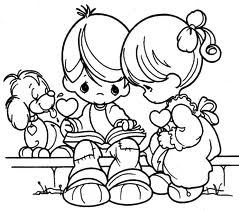 Profesor Jefe:      Juan Blanco                                        		            Curso: 7 básico AMes:    Agosto – 2024Virtud del mes: SolidaridadCALENDARIO  de EVALUACIONESProfesor Jefe:      Kamila Rodríguez                                                                Curso: 7 básico BMes:    Agosto – 2024Virtud del mes: SolidaridadCALENDARIO  de EVALUACIONESProfesor Jefe: Andrea Cabrera                                                                    Curso: 8 básico AMes:    Agosto – 2024Virtud del mes: SolidaridadCALENDARIO  de EVALUACIONESProfesor Jefe: Eduardo Galleguillos                                                             Curso: 8 básico BMes: Agosto – 2024Virtud del mes: SolidaridadCALENDARIO  de EVALUACIONESProfesor Jefe: Teresa Jorquera                                                                      Curso: I medio AMes: Agosto – 2024Virtud del mes: Solidaridad	CALENDARIO  de EVALUACIONESProfesor Jefe: Cristian Fuenzalida                                                                  Curso: I medio BMes:    Agosto – 2024Virtud del mes: SolidaridadCALENDARIO  de EVALUACIONESProfesor Jefe: Claudia Atenza                                                                      Curso: II medio AMes:  Agosto – 2024Virtud del mes: SolidaridadCALENDARIO  de EVALUACIONESProfesor Jefe:    Andrea Vergara                                                                  Curso: II medio BMes:   Agosto – 2024Virtud del mes: SolidaridadCALENDARIO  de EVALUACIONESProfesor Jefe: Paulina Flores                                                                     Curso: III medio AMes:    Agosto – 2024Virtud del mes: SolidaridadCALENDARIO  de EVALUACIONESProfesor Jefe: Paolo Dellepiane                                                                  Curso: III medio B                   Mes:    Agosto – 2024Virtud del mes: SolidaridadCALENDARIO  de EVALUACIONESProfesor Jefe:  Mabel Chaparro                                                                 Curso: IV medio AMes:   Agosto – 2024Virtud del mes: SolidaridadCALENDARIO  de EVALUACIONES Profesor Jefe: Iván Henríquez                                                                    Curso: IV medio B Mes:   Agosto – 2024Virtud del mes: SolidaridadLUNESMARTESMIÉRCOLESJUEVESVIERNES1256MatemáticaOA 4 Mostrar que comprenden el concepto de porcentaje: • representándolo de manera pictórica • calculando de varias maneras • aplicándolo a situaciones sencillas.OA 8 Mostrar que comprenden las proporciones directas e inversas: • realizando tablas de valores para relaciones proporcionales. • graficando los valores de la tabla. • explicando las características de la gráfica. • resolviendo problemas de la vida diaria y de otras asignaturas.Prueba Individual.Contenidos:Porcentaje.Razones.Proporcionalidad directa e inversa.789Misa Aniversario Colegio12Lengua y LiteraturaOA 1 - OA 5 - OA 7Contenido: El MitoComprensión Lectora:‘’Mitos y Leyendas de Chile’’Física“Roce en fluidos” OA 07Investigación experimental en grupoTraer materiales paraconstrucción de paracaídas, entrega de informe 26/081314BiologíaGuías sistema reproductor humano15Feriado16Interferiado19 Física“Diagrama y Tipos de fuerza” OA 07Prueba escrita2021222326MatemáticaOA 11 Mostrar que comprenden el círculo: • describiendo las relaciones entre el radio, el diámetro y el perímetro del círculo. • estimando de manera intuitiva el perímetro y el área de un círculo. • aplicando las aproximaciones del perímetro y del área en la resolución de problemas geométricos de otras asignaturas y de la vida diaria. • identificándolo como lugar geométrico.Prueba Individual.Contenidos:Elementos de la circunferencia.Perímetro de la circunferencia.Área del círculo.INGLÉSUNIT 3: WHAT DO YOU WANT TO PLAY?WRITTEN TESTVOCABULARY: SPORTS AND GAMESGRAMMAR:COMPARATIVES, SUPERLATIVE ADJECTIVES,VERBS ASSOCIATED WITH SPORTS AND GAMES27282930LUNESMARTESMIÉRCOLESJUEVESVIERNES12567Física“Diagrama y Tipos de fuerza” OA07Prueba escrita89Misa Aniversario Colegio121314BiologíaGuías sistema reproductor humanoLengua y Literatura. Lectura complementaria: “Mitos y Leyendas de Chile”, Floridor Pérez OA 02, 03, 06, 07Física“Roce en fluidos” OA 07Investigación experimental en grupoTraer materiales paraconstrucción de paracaídas.Entrega de informe 21/0815Feriado16Interferiado192021222326INGLÉSUNIT 3: WHAT DO YOU WANT TO PLAY?WRITTEN TESTVOCABULARY: SPORTS AND GAMESGRAMMAR:COMPARATIVES, SUPERLATIVE ADJECTIVES,VERBS ASSOCIATED WITH SPORTS AND GAMES27282930LUNESMARTESMIÉRCOLESJUEVESVIERNES1256789Misa Aniversario Colegio12Lengua y LiteraturaOA 1-OA 5Comprensión Lectora:‘’El extraño caso del doctor Jekyll y el señor Hyde’’.131415Feriado16Interferiado1920MatemáticaOA 8 Modelar situaciones de la vida diaria y de otras asignaturas, usando ecuaciones lineales de la forma: a x = b; x/a = b, a ≠ 0; a x + b = c; x/a + b = c; a x = b + cx; a(x + b) = c; a x + b = c x + d (a, b, c, d, e ϵ Q)Prueba Individual.Contenidos:Lenguaje matemático.Ecuaciones lineales.Física “Circuitos eléctricos” OA 10Laboratorio212223BiologíaGuía: “Nutrición en sistemas vegetales” (OA 4)26MatemáticaOA 4 Mostrar que comprenden las raíces cuadradas de números naturales: • estimándolas de manera intuitiva. • representándolas de manera concreta, pictórica y simbólica. • aplicándolas en situaciones geométricas y en la vida diaria.OA 12 Explicar, de manera concreta, pictórica y simbólica, la validez del teorema de Pitágoras y aplicar a la resolución de problemas geométricos y de la vida cotidiana, de manera manual y/o con software educativo.Prueba individual.Contenidos:Relación entre raíces cuadradas y potencias.Cálculo de raíces cuadradas exactas.Descomponer raíces cuadradas inexactas.Teorema de Pitágoras y aplicaciones.272829INGLÉSPROJECT: UNIT 7 A BRIGHT FUTUREOA 1,8,9,14LIFE GOALSJOBSBE GOING TOWILL30LUNESMARTESMIÉRCOLESJUEVESVIERNES31Física. Guía con nota acumulativa.Contenidos: Electrostática.OA 8Analizar las fuerzas eléctricas, considerando los tipos de electricidad y los métodos de electrización (fricción, contacto e inducción).125Matemática“Raíz cuadrada”OA 04Prueba escrita67Física. Guía con nota acumulativa.Contenidos: Electrodinámica.OA 10 Analizar los circuitos eléctricos en serie y en paralelo, en relación con la diferencia de potencial, intensidad, potencia y resistencia.89Misa Aniversario Colegio121314Lengua y Literatura. Lectura complementaria: “El extraño caso del doctor Jekyll y el señor Hyde”. OA 01, 02, 03, 08.BiologíaInforme de trabajo práctico: transporte de agua.Física. Guía con nota acumulativa.Contenidos: Electrodinámica.OA 10 Analizar los circuitos eléctricos en serie y en paralelo, en relación con la diferencia de potencial, intensidad, potencia y resistencia.15Feriado16Interferiado1920212223Matemática“Raíz y Teorema de Pitágoras”OA 04 y OA 12Prueba escrita262728Historia, Geografía y Ciencias SocialesPrueba escrita OA 14 y 18 Ilustración2930INGLÉSPROJECT: UNIT 7 A BRIGHT FUTUREOA 1,8,9,14LIFE GOALSJOBSBE GOING TOWILLLUNESMARTESMIÉRCOLESJUEVESVIERNES1Física. Construcción de infografía.Contenidos: aplicaciones y tecnologías sonorasOA 10Explicar fenómenos del sonido,considerando susaplicaciones tecnológicas (ecógrafo, sonar y estetoscopio, entretención, entre otras).256TecnologíaInforme Evolución de un objeto.Unidad 2 OA 57Lengua y Literatura.OA 1- OA 5Comprensión Lectora:‘’El avaro’’8Matemática“Función lineal y afín” OA 10 de 8° básicoPrueba escrita.Física. Entrega de infografía.Contenidos: aplicaciones y tecnologías sonorasOA 10Explicar fenómenos del sonido,considerando susaplicaciones tecnológicas (ecógrafo, sonar y estetoscopio, entretención, entre otras)9Misa Aniversario Colegio12131415Feriado16Interferiado19202122BiologíaPrueba Unidad 2 Organismos en ecosistemas2326INGLÉSOA 1, 9, 8, 14UNIT 4: A HELPING HANDSPEAKING PRESENTATION: RECORDING OR FILM A RADIO INTERVIEW ABOUT HELPING OTHERSVOCABULARY: PERSONALITY ADJECTIVESGRAMMAR: BE GOING TO: FUTURE PLANS AND INTENTIONS,WILL FOR PREDICTIONS272829MatemáticaSistemas de ecuaciones OA 04Prueba escrita30Artes visualesOA 1 OA 5Creación de espacios arquitectónicos.LUNESMARTESMIÉRCOLESJUEVESVIERNES1Física. Construcción de infografía.Contenidos: aplicaciones y tecnologías sonorasOA 10Explicar fenómenos del sonido,considerando sus aplicaciones tecnológicas (ecógrafo, sonar y estetoscopio, entretención, entre otras)2567Matemática: Función Lineal y Función Afín
Prueba OA 10 (8vo)8Física. Entrega de infografía.Contenidos: aplicaciones y tecnologías sonorasOA 10Explicar fenómenos del sonido,considerando sus aplicaciones tecnológicas (ecógrafo, sonar y estetoscopio, entretención, entre otras).9Misa Aniversario Colegio12TecnologíaInforme Evolución de un objeto.Unidad 2 OA 5131415Feriado16Interferiado19Lengua y Literatura. Lectura complementaria: “El avaro”, Moliere. OA 01, 02, 05, 06.202122BiologíaPrueba Unidad 2 Organismos en ecosistemas23262728INGLÉSOA 1, 9, 8, 14UNIT 4: A HELPING HANDSPEAKING PRESENTATION: RECORDING OR FILM A RADIO INTERVIEW ABOUT HELPING OTHERSVOCABULARY: PERSONALITY ADJECTIVESGRAMMAR: BE GOING TO: FUTURE PLANS AND INTENTIONS,WILL FOR PREDICTIONS29Artes visualesOA 1 OA 5Creación de espacios arquitectónicos.30LUNESMARTESMIÉRCOLESJUEVESVIERNES125Experimento y reporteContenidos: 1ra ley de NewtonOA 10 Explicar, por medio de investigaciones experimentales, los efectos que tiene una fuerza neta sobre un objeto, utilizando las leyes de Newton y el diagrama de cuerpo libre.678Matemática Números Irracionales y raíces enésimasPruebaOA 1 y OA 29Misa Aniversario Colegio1213TecnologíaPresentación Época de Revoluz investigando sus avances tecnológicos.Unida 2 OA 514BiologíaPrueba escrita: ADN/ARN y Cromosomas (OA 6)Lengua y literaturaOA 04 – 06 - 08La tregua y Unidad 315Feriado16Interferiado1920212° Ensayo SIMCE Lectura222° Ensayo SIMCE Matemática232627Feria Vocacional PanoramiaArtes visualesOA 2 OA 4Trabajo escultura28INGLÉSWRITTEN TESTOA 1,9, 8, 14UNIT 7 VOCABULARY: SPACE EXPLORATION, INVENTORS AND INVENTIONSSECOND CONDITIONAL,PRESENT AND PAST SIMPLEPASSIVE2930LUNESMARTESMIÉRCOLESJUEVESVIERNES1256Física. Experimento.Contenidos: 1ra ley de NewtonOA 10 Explicar, por medio de investigaciones experimentales, los efectos que tiene una fuerza neta sobre un objeto, utilizando las leyes de Newton y el diagrama de cuerpo libre.78Física. Reporte de experimento.Contenidos: 1ra ley de NewtonOA 10 Explicar, por medio de investigaciones experimentales, los efectos que tiene una fuerza neta sobre un objeto, utilizando las leyes de Newton y el diagrama de cuerpo libre.9Misa Aniversario Colegio12TecnologíaPresentación Época de Revoluz investigando sus avances tecnológicos.Unida 2 OA 513MatemáticaOA 2 Mostrar que comprenden las relaciones entre potencias, raíces enésimas y logaritmos: • comparando representaciones de potencias de exponente racional con raíces enésimas en la recta numérica. • convirtiendo raíces enésimas a potencias de exponente racional y viceversa. • describiendo la relación entre potencias y logaritmos. • resolviendo problemas rutinarios y no rutinarios que involucren potencias, logaritmos y raíces enésimas.Prueba individualContenidos:Relación entre potencias y logaritmos.Encontrar término de un logaritmo.Cálculo de logaritmos.14BiologíaPrueba escrita: ADN/ARN y Cromosomas (OA 6)Lengua y literaturaOA 04 – 06 - 08La tregua y Unidad 315Feriado16Interferiado1920212° Ensayo SIMCELectura222° Ensayo SIMCE Matemática2326MatemáticaOA 8 Mostrar que comprenden las razones trigonométricas de seno, coseno y tangente en triángulos rectángulos: • relacionándolas con las propiedades de la semejanza y los ángulos. • explicándolas de manera pictórica y simbólica, de manera manual y/o con software educativo. • aplicándolas para determinar ángulos o medidas de lados. • resolviendo problemas geométricos y de otras asignaturas.Prueba individual.Transformación de grados a radianes y viceversa.Relaciones trigonométricas.Problemas de aplicación de ángulos de elevación y depresión.27Feria Vocacional PanoramiaArtes visualesOA 2 OA 4Trabajo escultura28INGLÉSWRITTEN TESTOA 1,9, 8, 14UNIT 7 VOCABULARY: SPACE EXPLORATION, INVENTORS AND INVENTIONSSECOND CONDITIONAL,PRESENT AND PAST SIMPLEPASSIVE2930LUNESMARTESMIÉRCOLESJUEVESVIERNES125Biología celular y Molecular (Bloque III)Prueba escrita: Ácidos nucleicos y Replicación del ADN (OA 3)  Electivo de física. Experimento y reporteContenidos: Presión hidrostática.OA 5 Investigar y aplicar conocimientos de la física (como mecánica de fluidos, electromagnetismo y termodinámica) para la comprensión de fenómenos y procesos que ocurren en sistemas naturales, tales como; los océanos, el interior de la Tierra, la atmósfera, las aguas dulces y los suelos.6OA 2. OAd.Seminario de Filosofía.Entrega de trabajo, según rúbrica.78Lengua y LiteraturaOA 1-OA 6Comprensión Lectora:‘’Siddhartha’’OA 2. OAd.Filosofía.Entrega de trabajo, según rúbrica.9Misa Aniversario Colegio12Límites, derivadas e integrales(Bloque 2)OA 1. Utilizar diversas formas de representación acerca de la resultante de la composición de funciones y la existencia de la función inversa de una función dada.Trabajo bipersonalContenidos:Composición de funciones.Función inversa.13Cs. Para la CiudadaníaPrueba escrita: Sistema Endocrino y estrés (OA 1)14INGLÉSMATERIALS, PAGE 43PROJECT: MAKE A WISH TREE15Feriado16Interferiado195° Ensayo PAES205° Ensayo PAES21INGLÉSSPEAKING PRESENTATIONOA 1, 2, 4UNIT 3 MAKE A DIFFERENCE,VOCABULARY: THE ENVIRONMENT, OCCUPATIONS,GRAMMAR: SECOND CONDITIONAL AND INDEFINITE PRONOUNS2223Taller de literaturaOA 02 OA 03Unidad 3Proceso26Electivo Límites, Derivadas e IntegralesBloque 3 Función inversa y composición de funcionesOA 1 Prueba27Feria Vocacional Panoramia28MatemáticaOA 8 Mostrar que comprenden el concepto de homotecia: • relacionándola con la perspectiva, el funcionamiento de instrumentos ópticos y el ojo humano. • midiendo segmentos adecuados para determinar las propiedades de la homotecia. • aplicando propiedades de la homotecia en la construcción de objetos, de manera manual y/o con software educativo. • resolviendo problemas de la vida cotidiana y de otras asignaturas.OA 10 Aplicar propiedades de semejanza y de proporcionalidad (Teorema de Tales y Euclides) a modelos a escala y otras situaciones de la vida diaria y otras asignaturas.Prueba individual.Contenidos:Homotecia.Teorema de Tales y Euclides.Semejanza.29Artes visualesOA 3 OA 4Investigación y creación artistas visuales30LUNESMARTESMIÉRCOLESJUEVESVIERNES125Biología celular y Molecular (Bloque III)Prueba escrita: Ácidos nucleicos y Replicación del ADN (OA 3)  Electivo de física. Experimento y reporteContenidos: Presión hidrostática.OA 5 Investigar y aplicar conocimientos de la física (como mecánica de fluidos, electromagnetismo y termodinámica) para la comprensión de fenómenos y procesos que ocurren en sistemas naturales, tales como; los océanos, el interior de la Tierra, la atmósfera, las aguas dulces y los suelos.6OA 2. OAd.Seminario de Filosofía.Entrega de trabajo, según rúbrica.78Lengua y LiteraturaOA 1-OA 6Comprensión Lectora:‘’Siddhartha’’ OA 2. OAd.FilosofíaEntrega de trabajo, según rúbrica.9Misa Aniversario Colegio12Límites, derivadas e integrales(Bloque 2)OA 1. Utilizar diversas formas de representación acerca de la resultante de la composición de funciones y la existencia de la función inversa de una función dada.Trabajo bipersonalContenidos:Composición de funciones.Función inversa.1314INGLÉSMATERIALS, PAGE 43PROJECT: MAKE A WISH TREEMatemática“Segmentos proporcionales” OA 10 II°medioPrueba escrita15Feriado16Interferiado195° Ensayo PAES205° Ensayo PAES21INGLÉSSPEAKING PRESENTATIONOA 1, 2, 4UNIT 3 MAKE A DIFFERENCE,VOCABULARY: THE ENVIRONMENT, OCCUPATIONS,GRAMMAR: SECOND CONDITIONAL AND INDEFINITE PRONOUNS2223Taller de literaturaOA 02 OA 03Unidad 3Proceso26Electivo Límites, Derivadas e IntegralesBloque 3 Función inversa y composición de funcionesOA 1 Prueba27Feria Vocacional PanoramiaArtes visualesOA 3 OA 4Investigación y creación artistas visuales28Matemática“Trabajo homotecias”Entrega OA 08 I° medioCs para la ciudadanía.  PruebaContenidos: Sistema endocrino y estrés.OA 1. Analizar, sobre la base de la investigación, factores biológicos, ambientales y sociales que influyen en la salud.2930LUNESMARTESMIÉRCOLESJUEVESVIERNES125Cs. Para la  CiudadaníaPresentación grupal: Innovaciones tecnológicas en ciencias (OA 2)INGLÉSOA 2, 3ON THE ROAD,SPEAKING PRESENTATIONVOCABULARY: TRAVEL AND HOLIDAYSGRAMMAR: DEFINING AND NON-DEFINING INGLÉSOA 2, 3ON THE ROAD,SPEAKING PRESENTATIONVOCABULARY: TRAVEL AND HOLIDAYSGRAMMAR: DEFINING AND NON-DEFINING6	Cs. De la Salud (Bloque III)Prueba escrita: Mitosis/Meiosis/Gametogénesis(OA 2)Electivo Artes visuales Bloque 1OA 1 OA 2 OA 4 OA 6Trabajo creaciónGrupo escultóricoTrabajo Exposición Grupo escultóricoElectivo Probabilidad y estadística“Probabilidad clásica, de la unión y de la intersección” OA 03Prueba escrita7OA 2. OAd.Filosofía.Entrega de trabajo, según rúbrica.8Lengua y LiteraturaOA 01OA 02OA 03“La noche boca arriba” y “La continuidad de los parques”Unidad 39Misa Aniversario Colegio12Cs. Para la CiudadaníaPresentación grupal: Innovaciones tecnológicas en ciencias (OA 2)131415Feriado16Interferiado195° ensayo PAES205° Ensayo PAES21Matemática Álgebra, Ecuaciones e Inecuaciones OA 8 y OA 9 (8vo)OA3 (1ero medio)Prueba tipo PAES 222326Cs. Para la CiudadaníaPrueba escrita: Innovaciones tecnológicas a partir de las presentaciones (OA 2)27Feria Vocacional Panoramia2829Artes visualesOA 2 OA 4Trabajo diseño mural30LUNESMARTESMIÉRCOLESJUEVESVIERNES125Cs. Para la CiudadaníaPresentación grupal: Innovaciones tecnológicas en ciencias (OA 2)6Cs. Para la CiudadaníaPresentación grupal: Innovaciones tecnológicas en ciencias (OA 2)Cs. De la Salud (Bloque  III)Prueba escrita: Mitosis/Meiosis/Gametogénesis(OA 2)Electivo Artes visuales Bloque 1OA 1 OA 2 OA 4 OA 6Trabajo creaciónGrupo escultóricoTrabajo Exposición Grupo escultóricoElectivo Probabilidad y estadística“Probabilidad clásica, de la unión y de la intersección” OA 03Prueba escrita7OA 2. OAd.Filosofía.Entrega de trabajo, según rúbrica.INGLÉSOA 2, 3ON THE ROAD,SPEAKING PRESENTATIONVOCABULARY: TRAVEL AND HOLIDAYSGRAMMAR: DEFINING AND NON-DEFINING, RELATIVE PRONOUNS89Misa Aniversario Colegio12Cs. Para la CiudadaníaPresentación grupal: Innovaciones tecnológicas en ciencias (OA 2)Lengua y LiteraturaOA 01OA 02OA 03“La noche boca arriba” y “La continuidad de los parques”Unidad 313Cs. Para la CiudadaníaPresentación grupal: Innovaciones tecnológicas en ciencias (OA 2)1415Feriado16Interferiado195° ensayo PAES205° Ensayo PAES2122Matemática Álgebra, Ecuaciones e Inecuaciones OA 8 y OA 9 (8vo)OA 3 (1ero medio)Prueba tipo PAES2326Cs. Para la CiudadaníaPrueba escrita: Innovaciones tecnológicas a partir de las presentaciones (OA 2)27Feria Vocacional Panoramia2829Artes visualesOA 2 OA 4Trabajo diseño mural30